МИНИСТЕРСТВО ПО ДЕЛАМ МОЛОДЕЖИКАБАРДИНО-БАЛКАРСКОЙ РЕСПУБЛИКИПРИКАЗот 29 января 2024 г. N 14ОБ УТВЕРЖДЕНИИ ПОРЯДКА ОПРЕДЕЛЕНИЯ ОБЪЕМА И ПРЕДОСТАВЛЕНИЯСУБСИДИИ АВТОНОМНОЙ НЕКОММЕРЧЕСКОЙ ОРГАНИЗАЦИИ "РЕСУРСНЫЙЦЕНТР РАЗВИТИЯ ВОЛОНТЕРСТВА (ДОБРОВОЛЬЧЕСТВА)КАБАРДИНО-БАЛКАРСКОЙ РЕСПУБЛИКИ"В соответствии с частью 2 статьи 78.1 Бюджетного кодекса Российской Федерации, статьей 10 Федерального закона от 12.01.1996 N 7-ФЗ "О некоммерческих организациях", постановлением Правительства Российской Федерации от 25 октября 2023 г. N 1782 "Об утверждении общих требований к нормативным правовым актам, муниципальным правовым актам, регулирующим предоставление из бюджетов субъектов Российской Федерации, местных бюджетов субсидий, в том числе грантов в форме субсидий, юридическим лицам, индивидуальным предпринимателям, а также физическим лицам - производителям товаров, работ, услуг и проведение отборов получателей указанных субсидий, в том числе грантов в форме субсидий", постановлением Правительства от 25 октября 2023 г. N 1780 "Об утверждении правил предоставления из бюджетов бюджетной системы Российской Федерации субсидий, в том числе грантов в форме субсидий, юридическим лицам, индивидуальным предпринимателям, а также физическим лицам - производителям товаров, работ, услуг" приказываю:1. Утвердить прилагаемый порядок определения объема и предоставления субсидии автономной некоммерческой организации "Ресурсный центр развития волонтерства (добровольчества) Кабардино-Балкарской Республики".2. Признать утратившим силу приказ Министерства по делам молодежи Кабардино-Балкарской Республики от 22 декабря 2023 года N 193.3. Контроль за исполнением настоящего приказа возложить на заместителя министра по делам молодежи Кабардино-Балкарской Республики Ахметова А.Б.МинистрА.ЛЮЕВУтвержденприказомМинистерства по делам молодежиКабардино-Балкарской Республикиот 29 января 2024 г. N 14ПОРЯДОКОПРЕДЕЛЕНИЯ ОБЪЕМА И ПРЕДОСТАВЛЕНИЯ СУБСИДИИ АВТОНОМНОЙНЕКОММЕРЧЕСКОЙ ОРГАНИЗАЦИИ "РЕСУРСНЫЙ ЦЕНТР РАЗВИТИЯВОЛОНТЕРСТВА (ДОБРОВОЛЬЧЕСТВА) КАБАРДИНО-БАЛКАРСКОЙРЕСПУБЛИКИ"1. Общие положения о предоставлении субсидии1.1. Настоящий Порядок разработан в соответствии с частью 2 статьи 78.1 Бюджетного кодекса Российской Федерации, статьей 10 Федерального закона от 12.01.1996 N 7-ФЗ "О некоммерческих организациях", постановлением Правительства Российской Федерации от 25 октября 2023 г. N 1782 "Об утверждении общих требований к нормативным правовым актам, муниципальным правовым актам, регулирующим предоставление из бюджетов субъектов Российской Федерации, местных бюджетов субсидий, в том числе грантов в форме субсидий, юридическим лицам, индивидуальным предпринимателям, а также физическим лицам - производителям товаров, работ, услуг и проведение отборов получателей указанных субсидий, в том числе грантов в форме субсидий", а также постановлением Правительства от 25 октября 2023 г. N 1780 "Об утверждении правил предоставления из бюджетов бюджетной системы Российской Федерации субсидий, в том числе грантов в форме субсидий, юридическим лицам, индивидуальным предпринимателям, а также физическим лицам - производителям товаров, работ, услуг" и устанавливает цели, условия, порядок предоставления субсидии автономной некоммерческой организации "Ресурсный центр развития волонтерства (добровольчества) Кабардино-Балкарской Республики" (далее - АНО "РЦРВ КБР", заявитель, субсидия), а также требования к отчетности, осуществлению контроля за соблюдением условий, целей и порядка предоставления субсидии и ответственность за их нарушение.1.2. Получателем бюджетных средств, осуществляющим функции главного распорядителя бюджетных средств, до которого доводятся лимиты бюджетных обязательств на предоставление субсидии АНО "РЦРВ КБР", является Министерство по делам молодежи Кабардино-Балкарской Республики (далее - Минмолодежи КБР).1.3. Субсидия предоставляется организации в целях реализации мероприятий региональных проектов "Социальная активность", "Патриотическое воспитание граждан Российской Федерации" и "Развитие системы поддержки молодежи ("Молодежь России"), в рамках реализации государственной программы Кабардино-Балкарской Республики "Развитие молодежной политики в Кабардино-Балкарской Республике", утвержденной распоряжением Правительства Кабардино-Балкарской Республики от 24 января 2024 г. N 27-рп, а также иных проектов и мероприятий федерального и регионального уровней, направленных на создание условий для развития молодежной политики в Кабардино-Балкарской Республике.1.4. Субсидия предоставляется на финансовое обеспечение затрат без проведения конкурсного отбора в пределах бюджетных ассигнований, предусмотренных Законом Кабардино-Балкарской Республики "О республиканском бюджете Кабардино-Балкарской Республики на 2024 год и на плановый период 2025 и 2026 годов", в связи с чем порядок проведения отбора получателей субсидии не предусмотрен.1.5. Код классификации расходов бюджета, по которому предусмотрены бюджетные ассигнования на предоставление субсидии: 991 0707 52 2 Е8 54120 632 и 991 0707 52 2 ЕГ 51161 632.1.6. Тип субсидии: субсидии на оказание услуг (выполнение работ), субсидии на приобретение товаров, работ, услуг.1.7. Тип результата предоставления субсидии: оказание услуг (выполнение работ), проведение массовых мероприятий, приобретение товаров, работ, услуг.1.8. Код результата предоставления субсидии: указывается в соглашении о предоставлении субсидии.1.9. Способ предоставления субсидий: финансовое обеспечение затрат.1.10. Сведения о субсидии размещаются на едином портале бюджетной системы Российской Федерации в информационно-телекоммуникационной сети "Интернет" в разделе "Бюджет" не позднее 15-го рабочего дня, следующего за днем принятия закона о республиканском бюджете.2. Условия и порядок предоставления субсидии2.1. АНО "РЦРВ КБР" по состоянию на дату не ранее одного месяца до даты подачи заявления о предоставлении субсидии должен соответствовать следующим требованиям:2.1.1. Заявитель не является иностранным юридическим лицом, а также российским юридическим лицом, в уставном (складочном) капитале которого доля участия иностранных юридических лиц, местом регистрации которых является государство или территория, включенные в утвержденный Министерством финансов Российской Федерации перечень государств и территорий, предоставляющих льготный налоговый режим налогообложения и (или) не предусматривающих раскрытия и предоставления информации при проведении финансовых операций (офшорные зоны), в совокупности превышает 25 процентов.2.1.2. Заявитель не находится в перечне организаций и физических лиц, в отношении которых имеются сведения об их причастности к экстремистской деятельности или терроризму.2.1.3. Заявитель не находится в составляемых в рамках реализации полномочий, предусмотренных главой VII Устава ООН, Советом Безопасности ООН или органами, специально созданными решениями Совета Безопасности ООН, перечнях организаций и физических лиц, связанных с террористическими организациями и террористами или с распространением оружия массового уничтожения.2.1.4. Заявитель не получает средства из бюджета субъекта Российской Федерации (местного бюджета), из которого планируется предоставление субсидии в соответствии с правовым актом, на основании иных нормативных правовых актов субъекта Российской Федерации, муниципальных правовых актов на цели, установленные правовым актом.2.1.5. Заявитель не является иностранным агентом в соответствии с Федеральным законом "О контроле за деятельностью лиц, находящихся под иностранным влиянием".2.1.6. У получателя субсидии на едином налоговом счете отсутствует задолженность по уплате налогов, сборов и страховых взносов в бюджеты бюджетной системы Российской Федерации.2.1.7. У заявителя отсутствует просроченная задолженность по возврату в республиканский бюджет субсидий, бюджетных инвестиций, предоставленных в том числе в соответствии с иными правовыми актами, а также иная просроченная (неурегулированная) задолженность по денежным обязательствам перед Кабардино-Балкарской Республикой.2.1.8. Заявитель не находится в процессе реорганизации (за исключением реорганизации в форме присоединения к юридическому лицу, являющемуся участником отбора, другого юридического лица), ликвидации, в отношении него не введена процедура банкротства, деятельность заявителя не приостановлена в порядке, предусмотренном законодательством Российской Федерации.2.1.9. В реестре дисквалифицированных лиц отсутствует сведения о дисквалификации руководителя, или главного бухгалтера заявителя.2.2. Для получения субсидии АНО "РЦРВ КБР" представляет в Минмолодежи КБР следующие документы:заявление о предоставлении субсидии, по форме, приведенной в приложении к настоящему Порядку (далее - заявление);справку о наличии сальдо на едином налоговом счете по состоянию не ранее одного месяца с даты предоставления документов;справку, подписанную руководителем заявителя (уполномоченным лицом), подтверждающую отсутствие у заявителя по состоянию на дату не ранее чем за один месяц до даты подачи заявления и документов для предоставления субсидии просроченной задолженности по возврату в республиканский бюджет субсидий, бюджетных инвестиций, предоставленных в том числе в соответствии с иными правовыми актами, и иной просроченной (неурегулированной) задолженности перед республиканским бюджетом (в произвольной форме);справку, подписанную руководителем заявителя (уполномоченным лицом) по состоянию на дату не ранее одного месяца до даты подачи заявления, подтверждающую, что заявитель не находится в процессе реорганизации, ликвидации, в отношении него не введена процедура банкротства, деятельность заявителя не приостановлена в порядке, предусмотренном законодательством Российской Федерации (в произвольной форме);справку, подписанную руководителем заявителя (уполномоченным лицом) по состоянию на дату не ранее одного месяца до даты подачи заявления, подтверждающую, что заявитель не получает средства из республиканского бюджета на основании иных нормативных правовых актов Кабардино-Балкарской Республики на цели, установленные п. 1.3 Порядка (в произвольной форме);выписку из Единого государственного реестра юридических лиц, по состоянию на дату не ранее чем за один месяц до даты подачи заявления документов для предоставления субсидии;справку, подписанную руководителем заявителя (уполномоченным лицом), подтверждающую отсутствие в реестре дисквалифицированных лиц сведений о дисквалифицированных руководителях, главном бухгалтере заявителя (в произвольной форме);справку, подписанную руководителем заявителя (уполномоченным лицом), подтверждающую отсутствие в перечне организаций и физических лиц, в отношении которых имеются сведения об их причастности к экстремистской деятельности или терроризму;справку, подписанную руководителем заявителя (уполномоченным лицом), подтверждающую отсутствие в составляемых в рамках реализации полномочий, предусмотренных главой VII Устава ООН, Советом Безопасности ООН или органами, специально созданными решениями Совета Безопасности ООН, перечнях организаций и физических лиц, связанных с террористическими организациями и террористами или с распространением оружия массового уничтожения;справку, подписанную руководителем заявителя (уполномоченным лицом), подтверждающую, что заявитель не является иностранным агентом в соответствии с Федеральным законом "О контроле за деятельностью лиц, находящихся под иностранным влиянием";документы, подтверждающие полномочия лица на подписание документов, предоставленных в целях получения субсидии;документы, подтверждающие полномочия лица на предоставление документов в целях получения субсидии.2.3. Документы, представленные в целях получения субсидии, должны быть изложены на русском языке и разборчиво.Документы не должны содержать подчисток, приписок, зачеркнутых слов и иных исправлений.Копии представляемых документов должны быть заверены заявителем. Документы представляются получателем субсидии один раз в год. В случае заключения дополнительного соглашения, либо заключении соглашений на ежеквартальной основе, повторное предоставление пакета документов, установленных пунктом 2.2 настоящего Порядка, не требуется.2.4. Документы могут быть представлены одним из следующих способов:лично (через законного представителя, представителя заявителя);посредством почтовой связи.2.5. Заявление о предоставлении субсидии с прилагаемыми документами регистрируются в день поступления сотрудником Минмолодежи КБР, ответственным за регистрацию входящей корреспонденции.2.6. Минмолодежи КБР не позднее 10 рабочих дней со дня поступления от заявителя документов, указанных в пункте 2.2 настоящего Порядка, рассматривает их на предмет соответствия заявителем условиям, установленным в пункте 2.1 настоящего Порядка, представленных документов требованиям, установленным пунктами 2.2 и 2.3 настоящего Порядка.По результатам проверки Минмолодежи КБР оформляет заключение, которое содержит вывод о соответствии (несоответствии) заявителя требованиям, установленным в пункте 2.1 настоящего Порядка, представленных документов - требованиям, установленным пунктами 2.2, 2.3 настоящего Порядка.Получатель субсидии после устранения выявленных Минмолодежи КБР недостатков, указанных в уведомлении об отказе в предоставлении субсидии, вправе повторно представить в Минмолодежи КБР документы, указанные в пункте 2.6 настоящего Порядка.2.7. В срок, не превышающий трех рабочих дней по истечении срока, установленного пунктом 2.6 настоящего Порядка, Минмолодежи КБР:Принимает решение об отказе заявителю в предоставлении субсидии в случаях, указанных в пункте 2.8 настоящего Порядка;Принимает решение о предоставлении субсидии.Решение оформляется правовым актом Минмолодежи КБР.В случае принятия решения об отказе в предоставлении субсидии заявителю Минмолодежи КБР направляет письменное уведомление заявителю почтовой связью или вручает лично представителю заявителя.2.8. Минмолодежи КБР отказывает в предоставлении субсидии в случаях: несоответствия заявителя требованиям, установленным в пункте 2.1 настоящего Порядка, несоответствия представленных получателем субсидии документов требованиям, установленным пунктами 2.2, 2.3 настоящего Порядка, или непредставления (представление не в полном объеме) указанных документов;установления факта недостоверности представленной получателем субсидии информации;отсутствия лимитов бюджетных обязательств, предусмотренных на предоставление субсидии.2.9. Размер субсидии определяется Законом Кабардино-Балкарской Республики "О республиканском бюджете Кабардино-Балкарской Республики на 2024 год и на плановый период 2025 и 2026 годов".2.10. Минмолодежи КБР в течение 15 календарных дней со дня установления, указанных в пунктах 4.3 - 4.5 настоящего Порядка фактов, направляет получателю субсидии уведомление с требованием о возврате полученной субсидии (части средств субсидии) и (или) уплате штрафных санкций в республиканский бюджет.2.10.1. В уведомлении указываются следующие сведения:размер, подлежащий возврату субсидии и (или) уплаты штрафных санкций; правовое основание возврата субсидии и (или) уплаты штрафных санкций; срок для возврата субсидии и (или) уплаты штрафных санкций получателем субсидии;порядок возврата субсидии и (или) уплаты штрафных санкций;предупреждение о судебном взыскании задолженности в случае неисполнения, ненадлежащего исполнения требования получателем субсидии в установленный в уведомлении срок.2.10.2. Возврат субсидии и (или) уплата штрафных санкций осуществляется путем ее перечисления в безналичном порядке по реквизитам, указанным в уведомлении. Получатель субсидии считается надлежащим образом, исполнившим свои обязательства по возврату субсидии и (или) уплаты штрафных санкций с даты зачисления всей суммы денежных средств на счет, указанный в уведомлении.2.10.3. В случае непоступления средств в течение 14 календарных дней после получения АНО "РЦРВ КБР" уведомления, Минмолодежи КБР в течение 3 месяцев со дня истечения срока для возврата средств принимает меры к их взысканию в судебном порядке.2.11. Выделение субсидии АНО "РЦРВ КБР" производится из республиканского бюджета Кабардино-Балкарской Республики в пределах лимитов бюджетных обязательств, предусмотренных Минмолодежи КБР на предоставление субсидий.2.12. Перечисление субсидии осуществляется на лицевой счет для учета операций получателя средств из бюджета, открытый в Министерстве финансов Кабардино-Балкарской Республики для казначейского сопровождения средств в случаях, предусмотренных законодательством Российской Федерации, не позднее 10 рабочего дня, следующего за днем заключения соглашения, в пределах доведенных до Министерства предельных объемов финансирования расходов из республиканского бюджета.2.13. В случае принятия решения о предоставлении субсидии Минмолодежи КБР не позднее пяти рабочих дней после даты принятия решения обеспечивает подготовку и подписание соглашения о предоставлении субсидии между Минмолодежи КБР и АНО "РЦРВ КБР" в соответствии с типовой формой (далее - Соглашение), утвержденной Министерством финансов Кабардино-Балкарской Республики (далее - Минфин КБР) и с учетом положений части 2 статьи 78.1 Бюджетного кодекса Российской Федерации.Дополнительное соглашение к Соглашению (в том числе соглашение о расторжении) заключается в соответствии с типовыми формами, установленными Минфином КБР.2.14. Соглашение, о предоставлении средств субсидии заключается в государственной интегрированной информационной системе управления общественными финансами "Электронный бюджет" при наличии технической возможности.2.15. Условия заключения Соглашения:2.15.1. Использование субсидии в срок до 25 декабря года предоставления субсидии.2.15.2. Значения показателей устанавливаются в Соглашении между Минмолодежи КБР и АНО "РЦРВ КБР".При формировании показателей исполнения федеральных программ и проектов используются значения, приведенные в соглашении между Правительством Кабардино-Балкарской Республики, либо Минмолодежи КБР и Уполномоченными федеральными органами.При формировании показателей исполнения региональных программ и проектов используются значения, приведенные в госпрограмме "Развитие молодежной политики в Кабардино-Балкарской Республике", утвержденной постановлением Правительства Кабардино-Балкарской Республики от 6 декабря 2022 г. N 262-ПП.2.15.3. Не использованные на начало финансового года остатки субсидии могут быть использованы получателем субсидии в текущем финансовом году на достижение целей, указанных в Соглашении, а также при условии включения указанных положений в Соглашение при принятии Минмолодежи КБР, решения о наличии потребности в указанных средствах или возврате указанных средств при отсутствии в них потребности в порядке и сроки, которые определены правовым актом, утвержденным Правительством Кабардино-Балкарской Республики.2.15.4. Соблюдение запрета приобретения получателем субсидии, а также иными юридическими лицами, получающими средства на основании договоров, заключенных с получателями субсидий, за счет полученных средств, предоставленных в целях финансового обеспечения затрат получателя субсидии, иностранной валюты, за исключением операций, осуществляемых в соответствии с валютным законодательством Российской Федерации при закупке (поставке) высокотехнологичного импортного оборудования, сырья и комплектующих изделий.2.15.5. Согласие получателя субсидии на осуществление Минмолодежи КБР и органами государственного финансового контроля проверок соблюдения условий, целей и порядка предоставления субсидий.2.15.6. Обеспечение предоставления отчетов в соответствии с разделом 3 Порядка.2.15.7. Использование средств на цели и в соответствии с направлениями расходов, указанными в пунктах 1.3, 2.13 - 2.14 настоящего Порядка, конкретизируемых в Соглашении.2.16. Результатом предоставления субсидии из федерального бюджета является достижение планируемых значений региональных проектов "Социальная активность", "Патриотическое воспитание граждан Российской Федерации" и "Развитие системы поддержки молодежи ("Молодежь России")".Результатом предоставления субсидии из республиканского бюджета является достижение планируемых значений показателей государственных программ Кабардино-Балкарской Республики.2.17. В случае уменьшения Минмолодежи КБР бюджетных ассигнований на предоставление субсидии АНО "РЦРВ КБР", предусмотренных законом Кабардино-Балкарской Республики о республиканском бюджете на 2024 год, приводящего к невозможности предоставления субсидии в размере, определенном в Соглашении Минмолодежи КБР уменьшает размер субсидии путем заключения дополнительного соглашения.В случае уменьшения ранее доведенных лимитов бюджетных обязательств на предоставление субсидии, приводящего к невозможности предоставления субсидии в размере, определенном в Соглашении, Минмолодежи КБР в течение четырех рабочих дней со дня уменьшения ранее доведенных лимитов бюджетных обязательств на предоставление субсидии уведомляет АНО "РЦРВ КБР" и направляет почтовой связью или вручает их представителю предложение о заключении дополнительного соглашения к Соглашению или о расторжении Соглашения при недостижении согласия по новым условиям.2.18. Расторжение Соглашения возможно в случаях реорганизации или ликвидации АНО "РЦРВ КБР".При возникновении оснований для расторжения Соглашения, Минмолодежи КБР направляет в адрес АНО "РЦРВ КБР" в срок не позднее четырех месяцев с даты принятия решения о реорганизации или в срок не позднее двух месяцев со дня опубликования решения о ликвидации АНО "РЦРВ КБР" уведомление о расторжении Соглашения и дополнительное соглашение о расторжении Соглашения.2.19. Субсидия перечисляется единовременно.3. Требования к отчетности3.1. Порядок и сроки предоставления отчетности устанавливаются Соглашением (но не реже 1 раза в квартал) по формам, определенным типовыми формами соглашений, установленным Министерством финансов Кабардино-Балкарской Республики:отчета о достижении значений результатов предоставления субсидии, а также характеристик результата (при их установлении);отчета об осуществлении расходов, источником финансового обеспечения которых является субсидия.3.2. Представленные получателем субсидии отчеты и документы регистрируются в Минмолодежи КБР в день их поступления.3.3. В течение 15 рабочих дней со дня следующего за днем регистрации отчетов и документов Минмолодежи КБР осуществляет проверку представленных отчетов и документов и по итогам проверки составляет заключение, содержащее анализ достижения (недостижения) АНО "РЦРВ КБР" результата и показателя, выводы о целевом (нецелевом) использовании субсидии, о соблюдении порядка и условий предоставления субсидии, предусмотренных настоящим Порядком.3.4. В случаях представления АНО "РЦРВ КБР" неполной и (или) противоречивой информации в отчетах Минмолодежи КБР запрашивает дополнительные сведения о соблюдении цели, условий, порядка предоставления субсидии у АНО "РЦРВ КБР" для проверки информации, представленной в отчетах.3.5. В случае непредставления АНО "РЦРВ КБР" в установленные сроки отчетов Минмолодежи КБР в течение 15 рабочих дней с даты окончания сроков представления отчетов запрашивает соответствующие документы у АНО "РЦРВ КБР". АНО "РЦРВ КБР" обязано представить соответствующие отчеты в течение 10 рабочих дней со дня получения запроса.4. Требования об осуществлении контроля за соблюдениемусловий, целей и порядка предоставления субсидийи ответственности за их нарушение4.1. Минмолодежи КБР, органы государственного финансового контроля в пределах своих полномочий осуществляют обязательные проверки соблюдения условий, целей и порядка предоставления субсидий, установленных настоящим Порядком и Соглашением.Минмолодежи КБР в случае возникновения необходимости вправе осуществить внеплановую выездную проверку исполнения АНО "РЦРВ КБР" положений настоящего Порядка.4.2. Контроль за соблюдением условий, целей и порядка предоставления субсидии осуществляется Минмолодежи КБР в сроки и на основе отчетов и документов, указанных в разделе 3 настоящего Порядка, в соответствии со статьями 268.1 и 269.2 Бюджетного Кодекса Российской Федерации.4.3. Субсидия подлежит возврату в республиканский бюджет Кабардино-Балкарской Республики в течение 30 календарных дней со дня получения АНО "РЦРВ КБР" письменного требования (уведомления) Минмолодежи КБР в случаях:нарушения получателем субсидии условий, целей и порядка предоставления субсидии, выявленных по фактам проверок, проведенных Минмолодежи КБР или уполномоченным органом государственного финансового контроля;выявления фактов представления получателем субсидии недостоверных документов и неправомерного получения субсидии;недостижения получателем субсидии результатов предоставления субсидии.4.4. В случае невозврата получателем субсидии денежных средств в установленный срок они подлежат взысканию в доход республиканского бюджета Кабардино-Балкарской Республики в порядке, установленном действующим законодательством.4.5. АНО "РЦРВ КБР" несет иную предусмотренную действующим законодательством ответственность за нарушение условий предоставления субсидии, недостижение результатов, показателей.Приложениек Порядку                                 ЗАЯВЛЕНИЕ                         о предоставлении субсидии    Прошу   предоставить  субсидию  автономной  некоммерческой  организации"Ресурсный      центр      развития      волонтерства     (добровольчества)Кабардино-Балкарской   Республики"   на   финансовое   обеспечение   затраторганизации  в  целях  реализации своих уставных целей, осуществляющей своюдеятельность в сфере молодежной политики в рамках___________________________________________________________________________                          (наименование проекта)    Документы,   представленные   в   целях  получения  субсидии,  являютсядостоверными.    Приложение:    1.  Согласие  получателя  субсидии  на  осуществление Минмолодежи КБР иорганами государственного финансового контроля проверок соблюдения условий,целей  и  порядка  предоставления  субсидии  по форме согласно приложению кнастоящему заявлению.    2. Иные документы (указывается перечень документов).    Руководитель заявителя    (Уполномоченное лицо)               ___________   _____________________                                         (подпись)    (расшифровка подписи)Приложениек заявлению о предоставлении субсидииФорма                                 СОГЛАСИЕ   получателя субсидии на осуществление Министерством по делам молодежи    Кабардино-Балкарской Республики государственного контроля проверок        соблюдения условий, целей и порядка предоставления субсидии    Автономная   некоммерческая   организация   "Ресурсный  центр  развитияволонтерства  (добровольчества)  Кабардино-Балкарской  Республики"  в  лицеруководителя (уполномоченного лица) ______________________________________,                                        (должность, Фамилия, имя, отчество)действующего на основании _________________________________________________                                    (наименование документа, дата)дает   согласие   на   осуществление   Министерством   по   делам  молодежиКабардино-Балкарской  Республики  и  органами  государственного финансовогоконтроля  проверок  соблюдения  условий,  целей  и  порядка  предоставлениясубсидии.    Руководитель заявителя    (Уполномоченное лицо)              ____________   _____________________                                         (подпись)    (расшифровка подписи)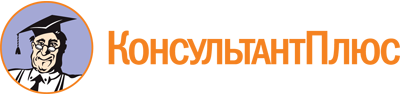 Приказ Минмолодежи КБР от 29.01.2024 N 14
"Об утверждении порядка определения объема и предоставления субсидии автономной некоммерческой организации "Ресурсный центр развития волонтерства (добровольчества) Кабардино-Балкарской Республики"Документ предоставлен КонсультантПлюс

www.consultant.ru

Дата сохранения: 20.05.2024
 КонсультантПлюс: примечание.В официальном тексте документа, видимо, допущена опечатка: возможно, в нижеследующем абзаце имеется в виду приказ Минмолодежи КБР от 22.12.2023 N 183 "Об утверждении порядка определения объема и предоставления субсидии автономной некоммерческой организации "Ресурсный центр развития волонтерства (добровольчества) Кабардино-Балкарской Республики".